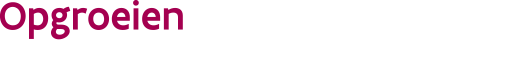 //////////////////////////////////////////////////////////////////////////////////////////////////////////////////////////////////Vlaams Ministerie van Welzijn, Volksgezondheid en GezinAgentschap Opgroeien Hallepoortlaan 27, 1060 BRUSSELTel. 02 249 76 33
E-mail: voorzieningenbeleid@opgroeien.be//////////////////////////////////////////////////////////////////////////////////////////////////////////////////////////////////Waar kan je meer informatie vinden over dit formulier?Cf. omzendbrief d.d. 08/02/2024 betreffende de uitbreiding van het verblijfsaanbod met mandaat tot beslotenheid in de jeugdhulp regio Vlaams- Brabant/Brussel, als onderdeel van het hulpprogramma geblokkeerde ontwikkelingstrajecten.Voor vragen en opmerkingen kan je terecht bij Delphine Levrouw – 0485 67 12 64 of mailen naar voorzieningenbeleid@opgroeien.be.  Aan wie bezorg je dit formulier?De aanvraag wordt door de inrichtende macht elektronisch bij de administratie ingediend: voorzieningenbeleid@opgroeien.be en dit tegen ten laatste 29 maart 2024.OpmerkingDit formulier dient alle informatie te bevatten. Er wordt bij de beoordeling van uw dossier geen rekening gehouden met de inhoud van bijlagen en andere (ondersteunende) documenten.AlgemeenGevraagde capaciteit beveiligend aanbod: Regio:      Realisatie in:       	      modules veilig verblijf

                             modules contextbegeleiding kortdurend intensief                             module ondersteunende begeleiding
   
  Initiatiefnemer Inhoudelijke profilering en concretisering van het aanbodOpmerking: per vraag kunnen er maximaal 15.000 tekens (incl. spaties) ingevuld worden. Beschrijf de kernaspecten van het verblijfsaanbod met mandaat tot beslotenheid dat georganiseerd zal worden (visie op beveiliging, infrastructurele maatregelen, visie op leefklimaat, zorg voor personeel, de dagelijkse coördinatie van het leerrecht en structurele samenwerkingen)Omschrijf hoe dit voorstel geënt is op en afgestemd is met het hulpprogramma geblokkeerde ontwikkelingstrajecten in functie van het organiseren van geïntegreerde zorgOmschrijf hoe gebruikers betrokken werden bij de uitwerking van deze aanvraagGewenste startdatum van het beoogde aanbodVul de gewenste startdatum van het initiatief in:Ondertekening door de initiatiefnemerVul de onderstaande verklaring inIk bevestig dat alle gegevens in dit formulier naar waarheid zijn ingevuld.Gegevens van de inrichtende machtNaam van de inrichtende macht                                       

Juridisch statuut                                                                   Ondernemingsnummer                                                      Rekeningnummer                                                                Adres                                                                                      

Contactpersoon                                                                   E-mail contactpersoon                                                       Erkend/vergund door Vlaamse Gemeenschap?               Indien ja, specifieer                                                                Gegevens van de organisatie voor bijzondere jeugdzorg (of afdeling ervan) zoals je die wilt laten erkennenNaam van de organisatie voor bijzondere jeugdzorg                                                  Adres                                                                                                      Eventuele naam van de afdeling waar het aanbod in onder gebracht zal worden           Adres                                                                                                       Beschrijf de investeringsnoden m.b.t. de infrastructuur en geef aan of er al dan niet een beroep gedaan zal worden op VIPA-subsidies. Datumdag      dag      maand      maand      jaar      jaar      HandtekeningVoor- en achternaamVoor- en achternaamFunctieFunctie